Savings & investment costs are based on real products from approved suppliers.  Click the link to review recommend upgrades, view a more granular breakdown of calculations, contact suppliers, and arrange installation: 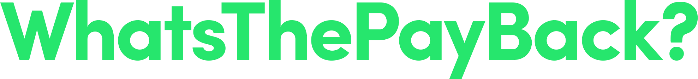 https://whatsthepayback.com/overview?id=2981156
Summary of ResultsDisclaimer: The information presented is based on a combination of public domain sources, data supplied by companies, in-house knowledge and analysis and engagement with stakeholders. While the information is provided in good faith, the ideas presented in the report must be subject to further investigation, and consider other factors not presented here, before being taken forward.  Therefore, the authors disclaim liability for any investment decisions made based on the results of this report.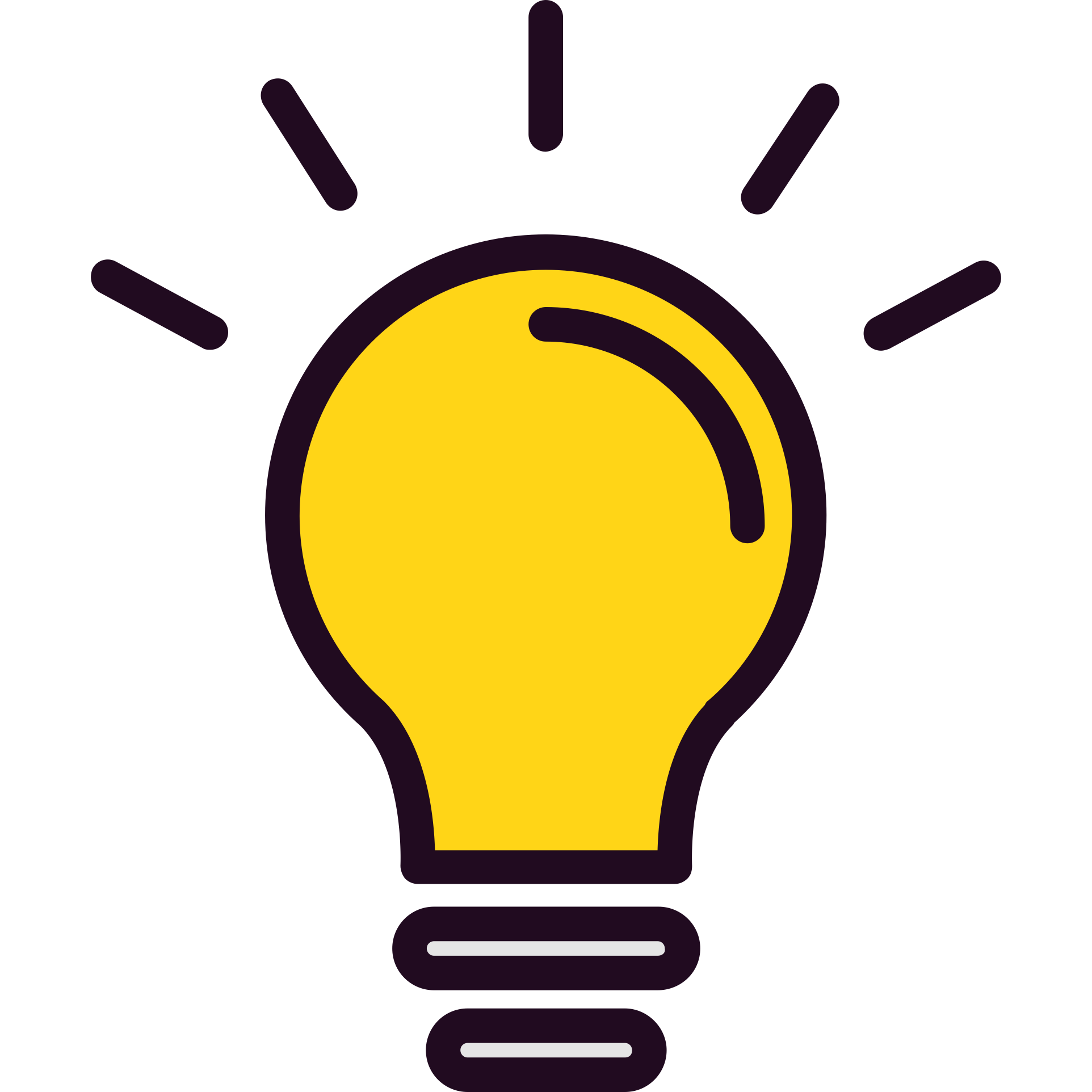 Energy Efficient LightingAnnual SavingsAnnual SavingsAnnual SavingsAnnual SavingsAnnual SavingsEnergy Efficient LightingMonetary£1,407.77Monetary£1,407.77Energy4,420 kWhEnergy4,420 kWhCarbon1,251 kgCO2eEnergy Efficient LightingEnergy Efficient LightingFinancial StatisticsFinancial StatisticsFinancial StatisticsFinancial StatisticsFinancial StatisticsEnergy Efficient LightingTotal Investment£1,050.00Payback Time9 MonthsPayback Time9 MonthsROI (15 years)£0.00ROI (15 years)£0.00Click here to view recommended upgrade options and contact suppliersClick here to view recommended upgrade options and contact suppliersClick here to view recommended upgrade options and contact suppliersClick here to view recommended upgrade options and contact suppliersClick here to view recommended upgrade options and contact suppliersClick here to view recommended upgrade options and contact suppliersClick here to view recommended upgrade options and contact suppliers